О проведении акции «Молодежь за здоровый образ жизни» в Алатырском районе В целях формирования отношения к здоровому образу жизни, как к личному и общественному приоритету, развития физической культуры и спорта, осуществления комплексных профилактических мероприятий, направленных на формирование негативного общественного отношения к асоциальному поведению, администрация Алатырского района п о с т а н о в л я  е т:Провести с 1 октября по 30 ноября 2021 года акцию «Молодежь за здоровый образ жизни» в Алатырском районе.Утвердить план мероприятий по проведению акции «Молодежь за здоровый образ жизни» в Алатырском районе (приложение №1).Утвердить организационный комитет по проведению акции «Молодежь за здоровый образ жизни» в Алатырском районе (Приложение №2).Контроль за исполнением данного постановления оставляю за собой. Глава администрации                                                                                         Н.И. Шпилевая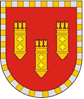 Администрация Алатырского районаЧувашской РеспубликиПОСТАНОВЛЕНИЕ24.09.2021 № 298г. АлатырьУлатӑр район администрацийӗ Чӑваш РеспубликинЙЫШĂНУ24.09.2021 № 298Улатӑр г.